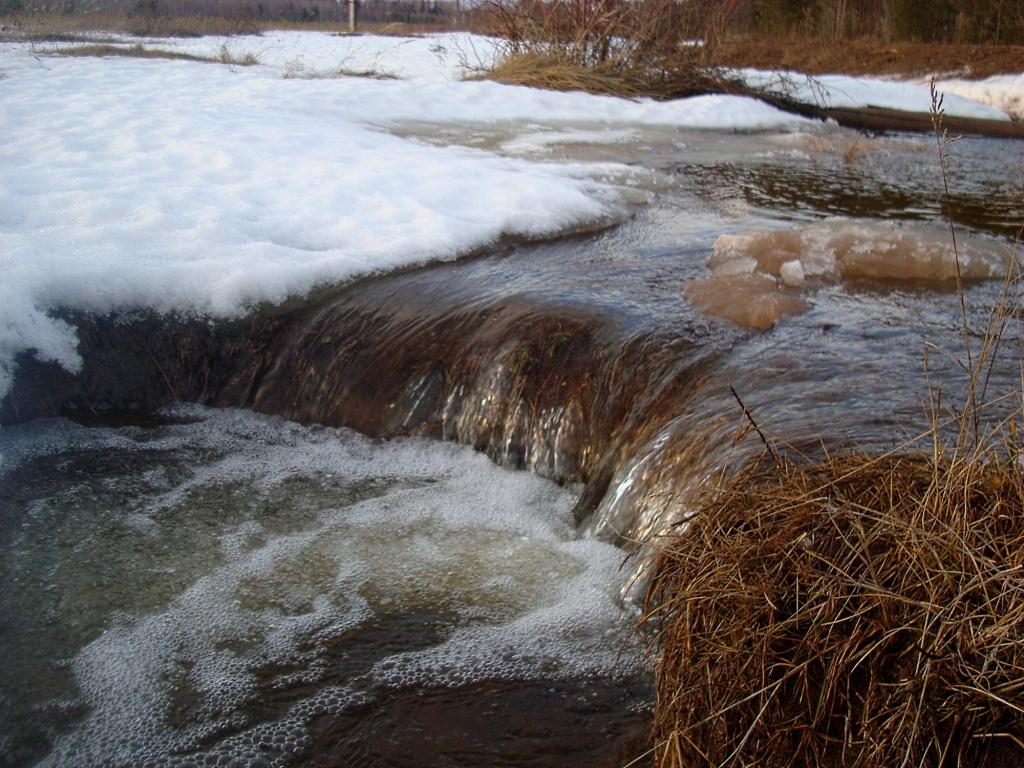 от 30.04.2019 года.РОССИЙСКАЯ  ФЕДЕРАЦИЯИркутская областьНижнеилимский муниципальный районДума  Брусничного сельского поселения Нижнеилимского районаОт «29»  апреля  2019 г.Брусничное  сельское поселение«Об утверждении отчёта об исполнениибюджета Брусничного муниципального образования за 2018 год »Согласно главы 25.1 БК РФ, Положению о бюджетном процессе в Брусничном муниципальном образовании Дума Брусничного сельского поселения Нижнеилимского района РЕШИЛА:Утвердить отчёт об исполнении бюджета Брусничного муниципального образования за 2018 год:  по доходам в сумме    6 393,6 тыс. рублей,  по расходам  в сумме 6 324,5 тыс. рублей,  с превышением доходов над расходами (профицит) в сумме  69,1 тыс. рублей.Утвердить отчет об исполнении бюджета поселения по кодам классификации доходов бюджетов за 2018 год согласно Приложению №1.Утвердить отчёт об исполнении бюджета поселения за 2018 год по разделам и подразделам классификации расходов бюджета согласно Приложению № 2.Утвердить отчёт об исполнении бюджета поселения за 2018 год по разделам, подразделам, целевым статьям и группам видов расходов классификации расходов бюджета согласно Приложению № 3.Утвердить отчёт об исполнении бюджета поселения за 2018 год по ведомственной структуре классификации расходов бюджета поселения согласно Приложению № 4. Утвердить отчет об исполнении бюджета по источникам внутреннего финансирования дефицита бюджета поселения по кодам классификации источников финансирования дефицитов бюджетов за 2018 год согласно Приложению №5.Утвердить отчёт об исполнении программы муниципальных внутренних заимствований поселения за 2018 год согласно Приложению № 6.  Утвердить отчет об исполнении резервного фонда поселения за 2018 год согласно Приложению №7.9.  Данное решение опубликовать в СМИ. Глава  Брусничногомуниципального образования                                                                                                            В.Л. БелецкийПриложение № 1к Решению Думы Брусничного сельского поселения Нижнеилимского района "Об утверждении отчета об исполнении бюджета  Брусничного муниципального образования за 2018 год" 
от " 29  "  апреля  2019 г. № 21Отчет об исполнении доходов бюджета Брусничного муниципального образования 
по кодам классификации доходов бюджетов за 2018 годПриложение № 2к Решению Думы Брусничного сельского поселения Нижнеилимского района "Об утверждении отчета об исполнении бюджета  Брусничного муниципального образования за 2018 год" от " 29  "  апреля  2019 г. № 21ОТЧЁТ ОБ ИСПОЛНЕНИИ БЮДЖЕТА БРУСНИЧНОГО МУНИЦИПАЛЬНОГО ОБРАЗОВАНИЯ  ЗА 2018 ГОД ПО РАЗДЕЛАМ И ПОДРАЗДЕЛАМ КЛАССИФИКАЦИИ РАСХОДОВ БЮДЖЕТОВ РОССИЙСКОЙ ФЕДЕРАЦИИПриложение № 3к Решению Думы Брусничного сельского поселения Нижнеилимского района "Об утверждении отчета об исполнении бюджета  Брусничного муниципального образования за 2018 год" от " 29  "  апреля  2019 г. № 21ОТЧЁТ ОБ ИСПОЛНЕНИИ БЮДЖЕТА БРУСНИЧНОГО МУНИЦИПАЛЬНОГО ОБРАЗОВАНИЯ ЗА 2018 ГОД ПО РАЗДЕЛАМ, ПОДРАЗДЕЛАМ, ЦЕЛЕВЫМ СТАТЬЯМ И ВИДАМ РАСХОДОВ 
КЛАССИФИКАЦИИ РАСХОДОВ БЮДЖЕТОВ РФПриложение № 4 к Решению Думы Брусничного сельского поселения Нижнеилимского района "Об утверждении отчета об исполнении бюджета  Брусничного муниципального образования за 2018 год" от " 29  "  апреля  2019 г. № 21ОТЧЁТ ОБ ИСПОЛНЕНИИ ПО ВЕДОМСТВЕННОЙ СТРУКТУРЕ РАСХОДОВ БЮДЖЕТА БРУСНИЧНОГО МУНИЦИПАЛЬНОГО ОБРАЗОВАНИЯ  ЗА 2018 ГОДПриложение № 4 к Решению Думы Брусничного сельского поселения Нижнеилимского района "Об утверждении отчета об исполнении бюджета  Брусничного муниципального образования за 2018 год" от " 29  "  апреля  2019 г. № 21ОТЧЁТ ОБ ИСПОЛНЕНИИ ПО ИСТОЧНИКАМ ВНУТРЕННЕГО ФИНАНСИРОВАНИЯ ДЕФИЦИТАБЮДЖЕТА БРУСНИЧНОГО МУНИЦИПАЛЬНОГО ОБРАЗОВАНИЯ ПО КОДАМ КЛАССИФИКАЦИИ ИСТОЧНИКОВ ФИНАНСИРОВАНИЯ ДЕФИЦИТОВ БЮДЖЕТОВ ЗА 2018 ГОДПриложение № 6 к Решению Думы Брусничного сельского поселения Нижнеилимского района "Об утверждении отчета об исполнении бюджета  Брусничного муниципального образования за 2018 год" от " 29  "  апреля  2019 г. № 21ОТЧЕТ ОБ ИСПОЛНЕНИИ ПРОГРАММЫ МУНИЦИПАЛЬНЫХ ВНУТРЕННИХ ЗАИМСТВОВАНИЙ БРУСНИЧНОГО МУНИЦИПАЛЬНОГО ОБРАЗОВАНИЯ ЗА 2018 ГОДПриложение № 7к Решению Думы Брусничного сельского поселения Нижнеилимского района "Об утверждении отчета об исполнении бюджета  Брусничного муниципального образования за 2018 год" от " 29  "  апреля  2019 г. № 21ОТЧЕТ ОБ ИСПОЛНЕНИИ РЕЗЕРВНОГО ФОНДА 
БРУСНИЧНОГО МУНИЦИПАЛЬНОГО ОБРАЗОВАНИЯ ЗА 2018 ГОДВнимание! На  территории  Брусничного  сельского поселения  действует  пожароопасный период!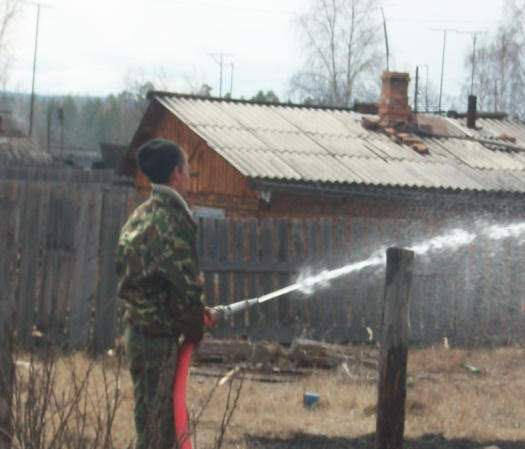                             Уважаемые  жители  поселения, будьте  бдительны!     Основная  причина  возникновения  пожаров  в  жилом  секторе – человеческий  фактор. Не  выжигайте сухую  траву,  не оставляйте  детей  без  присмотра.  Следует  отметить большую  долю  ветхого жилого  фонда  в  поселении, именно  на  этих  объектах  жилого  сектора  отмечается  наибольшее  увеличение  пожаров.-------------------------------------------------------------------------------------------------------------------------------------------Администрация и Дума                                                   Учредители:                                                           Брусничного сельского поселенияГлавный редактор – Белецкий  В.Л.Ответственный за выпуск – Сотиева  Е.В.                                                                                           Вестник  администрации  и                                                                                  Думы Брусничного сельского поселения                                                                                      Выходит  1  раз  в  месяц  бесплатно                                                                                        Тираж  20  экземпляров, ул.  Ленина 9.                                                                            Р Е Ш Е Н И Е  № 21Наименование платежейКод 
бюджетной классификацииПлан на 2018 годИсполнение за 2018 год% исполненияНаименование платежейКод 
бюджетной классификацииПлан на 2018 годИсполнение за 2018 год% исполненияНАЛОГОВЫЕ И НЕНАЛОГОВЫЕ ДОХОДЫ000 1 00 00000 00 0000 000463,6473,3102НАЛОГИ НА ПРИБЫЛЬ, ДОХОДЫ000 1 01 00000 00 0000 00075,079,6106Налог на доходы физических лиц000 1 01 02000 01 0000 11075,079,6106НАЛОГИ НА ТОВАРЫ (РАБОТЫ, УСЛУГИ), РЕАЛИЗУЕМЫЕ НА ТЕРРИТОРИИ РОССИЙСКОЙ ФЕДЕРАЦИИ000 1 03 00000 00 0000 000376,4381,1101Акцизы по подакцизным товарам (продукции), производимым на территории Российской Федерации000 1 03 02000 01 0000 110376,4381,1101ГОСУДАРСТВЕННАЯ ПОШЛИНА000 1 08 00000 00 0000 00012,212,6103Государственная пошлина за совершение нотариальных действий (за исключением действий, совершаемых консульскими учреждениями Российской Федерации)000 1 08 04000 01 0000 11012,212,6103БЕЗВОЗМЕЗДНЫЕ ПОСТУПЛЕНИЯ000 2 00 00000 00 0000 0005 920,35 920,3100БЕЗВОЗМЕЗДНЫЕ ПОСТУПЛЕНИЯ ОТ ДРУГИХ БЮДЖЕТОВ БЮДЖЕТНОЙ СИСТЕМЫ РОССИЙСКОЙ ФЕДЕРАЦИИ000 2 02 00000 00 0000 0005 920,35 920,3100Дотации бюджетам бюджетной системы Российской Федерации000 2 02 10000 00 0000 1515 720,65 720,6100Дотации на выравнивание бюджетной обеспеченности000 2 02 15001 00 0000 1513 230,83 230,8100Дотации бюджетам сельских поселений на выравнивание бюджетной обеспеченности903 2 02 15001 10 0000 1513 230,83 230,8100Дотации бюджетам на поддержку мер по обеспечению сбалансированности бюджетов000 2 02 15002 00 0000 1512 489,82 489,8100Дотации бюджетам сельских поселений на поддержку мер по обеспечению сбалансированности бюджетов903 2 02 15002 10 0000 1512 489,82 489,8100Субсидии бюджетам бюджетной системы Российской Федерации (межбюджетные субсидии)000 2 02 20000 00 0000 151100,0100,0100Прочие субсидии000 2 02 29999 00 0000 151100,0100,0100Прочие субсидии бюджетам сельских поселений903 2 02 29999 10 0000 151100,0100,0100Субвенции бюджетам бюджетной системы Российской Федерации000 2 02 30000 00 0000 15199,799,7100Субвенции бюджетам на осуществление первичного воинского учёта на территориях, где отсутствуют военные комиссариаты000 2 02 35118 00 0000 15199,099,0100Субвенции бюджетам сельских поселений на осуществление первичного воинского учета на территориях, где отсутствуют военные комиссариаты903 2 02 35118 10 0000 15199,099,0100Субвенции местным бюджетам на выполнение передаваемых полномочий субъектов Российской Федерации000 2 02 30024 00 0000 1510,70,7100Субвенции бюджетам сельских поселений на выполнение передаваемых полномочий субъектов Российской Федерации903 2 02 30024 10 0000 1510,70,7100ВСЕГО ДОХОДОВ6 383,96 393,6100тыс. руб.наименованиеКФСРПлан 
на 2018 годИсполнение за 2018 год%
исполненияОБЩЕГОСУДАРСТВЕННЫЕ ВОПРОСЫ01.004 886,74 776,998Функционирование высшего должностного лица субъекта Российской Федерации и муниципального образования01.02653,3653,3100Функционирование законодательных (представительных) органов государственной власти и представительных органов муниципальных образований01.03362,5362,5100Функционирование Правительства Российской Федерации, высших исполнительных органов государственной власти субъектов Российской Федерации, местных администраций 01.043 124,23 117,6100Обеспечение деятельности финансовых, налоговых и таможенных органов и органов финансового (финансово-бюджетного) надзора01.06743,1640,986Резервные фонды01.111,00,00Другие общегосударственные вопросы01.132,62,6100НАЦИОНАЛЬНАЯ ОБОРОНА02.0099,099,0100Мобилизационная и вневойсковая подготовка02.0399,099,0100НАЦИОНАЛЬНАЯ ЭКОНОМИКА04.00173,7103,660Дорожное хозяйство (дорожные фонды)04.09173,7103,660ЖИЛИЩНО-КОММУНАЛЬНОЕ ХОЗЯЙСТВО05.0040,040,0100Благоустройство05.0340,040,0100ОБРАЗОВАНИЕ07.0030,030,0100Профессиональная подготовка, переподготовка и повышение квалификации07.0530,030,0100КУЛЬТУРА, КИНЕМАТОГРАФИЯ08.001 141,81 141,8100Культура08.011 141,81 141,8100СОЦИАЛЬНАЯ ПОЛИТИКА10.00133,2133,2100Пенсионное обеспечение10.01133,2133,2100ИТОГО:6 504,46 324,597тыс.руб.тыс.руб.тыс.руб.тыс.руб.тыс.руб.тыс.руб.тыс.руб.тыс.руб.тыс.руб.КФСРНаименование КФСРКЦСРНаименование КЦСРКВРНаименование КВРПлан
на 2018 годИсполнение за 2018 год%
исполненияИтого6 504,46 324,5970102Функционирование высшего должностного лица субъекта Российской Федерации и муниципального образования653,3653,31000102Функционирование высшего должностного лица субъекта Российской Федерации и муниципального образования2100000000Функционирование органов местного самоуправления городских и сельских поселений653,3653,31000102Функционирование высшего должностного лица субъекта Российской Федерации и муниципального образования2110000000Обеспечение реализации полномочий главы муниципального образования653,3653,31000102Функционирование высшего должностного лица субъекта Российской Федерации и муниципального образования2118100000Обеспечение деятельности главы муниципального образования653,3653,31000102Функционирование высшего должностного лица субъекта Российской Федерации и муниципального образования2118101000Выполнение обязательств перед физическими лицами653,3653,31000102Функционирование высшего должностного лица субъекта Российской Федерации и муниципального образования2118101000Выполнение обязательств перед физическими лицами121Фонд оплаты труда государственных (муниципальных) органов494,5494,51000102Функционирование высшего должностного лица субъекта Российской Федерации и муниципального образования2118101000Выполнение обязательств перед физическими лицами121Фонд оплаты труда государственных (муниципальных) органов494,5494,51000102Функционирование высшего должностного лица субъекта Российской Федерации и муниципального образования2118101000Выполнение обязательств перед физическими лицами129Взносы по обязательному социальному страхованию на выплаты денежного содержания и иные выплаты работникам государственных (муниципальных) органов158,8158,81000102Функционирование высшего должностного лица субъекта Российской Федерации и муниципального образования2118101000Выполнение обязательств перед физическими лицами129Взносы по обязательному социальному страхованию на выплаты денежного содержания и иные выплаты работникам государственных (муниципальных) органов158,8158,81000103Функционирование законодательных (представительных) органов государственной власти и представительных органов муниципальных образований362,5362,51000103Функционирование законодательных (представительных) органов государственной власти и представительных органов муниципальных образований2100000000Функционирование органов местного самоуправления городских и сельских поселений362,5362,51000103Функционирование законодательных (представительных) органов государственной власти и представительных органов муниципальных образований2120000000Обеспечение деятельности Думы362,5362,51000103Функционирование законодательных (представительных) органов государственной власти и представительных органов муниципальных образований2128200000Обеспечение выполнений функций органами местного самоуправления0,10,11000103Функционирование законодательных (представительных) органов государственной власти и представительных органов муниципальных образований2128203000Расходы, связанные с выполнением функций, обеспечением деятельности (оказанием услуг)0,10,11000103Функционирование законодательных (представительных) органов государственной власти и представительных органов муниципальных образований2128203000Расходы, связанные с выполнением функций, обеспечением деятельности (оказанием услуг)853Уплата иных платежей0,10,11000103Функционирование законодательных (представительных) органов государственной власти и представительных органов муниципальных образований2128203000Расходы, связанные с выполнением функций, обеспечением деятельности (оказанием услуг)853Уплата иных платежей0,10,11000103Функционирование законодательных (представительных) органов государственной власти и представительных органов муниципальных образований2128600000Обеспечение деятельности председателя Думы362,5362,51000103Функционирование законодательных (представительных) органов государственной власти и представительных органов муниципальных образований2128601000Выполнение обязательств перед физическими лицами362,5362,51000103Функционирование законодательных (представительных) органов государственной власти и представительных органов муниципальных образований2128601000Выполнение обязательств перед физическими лицами121Фонд оплаты труда государственных (муниципальных) органов262,8262,81000103Функционирование законодательных (представительных) органов государственной власти и представительных органов муниципальных образований2128601000Выполнение обязательств перед физическими лицами121Фонд оплаты труда государственных (муниципальных) органов262,8262,81000103Функционирование законодательных (представительных) органов государственной власти и представительных органов муниципальных образований2128601000Выполнение обязательств перед физическими лицами122Иные выплаты персоналу государственных (муниципальных) органов, за исключением фонда оплаты труда21,521,51000103Функционирование законодательных (представительных) органов государственной власти и представительных органов муниципальных образований2128601000Выполнение обязательств перед физическими лицами122Иные выплаты персоналу государственных (муниципальных) органов, за исключением фонда оплаты труда21,521,51000103Функционирование законодательных (представительных) органов государственной власти и представительных органов муниципальных образований2128601000Выполнение обязательств перед физическими лицами129Взносы по обязательному социальному страхованию на выплаты денежного содержания и иные выплаты работникам государственных (муниципальных) органов78,278,21000103Функционирование законодательных (представительных) органов государственной власти и представительных органов муниципальных образований2128601000Выполнение обязательств перед физическими лицами129Взносы по обязательному социальному страхованию на выплаты денежного содержания и иные выплаты работникам государственных (муниципальных) органов78,278,21000104Функционирование Правительства Российской Федерации, высших исполнительных органов государственной власти субъектов Российской Федерации, местных администраций3 124,23 117,61000104Функционирование Правительства Российской Федерации, высших исполнительных органов государственной власти субъектов Российской Федерации, местных администраций2100000000Функционирование органов местного самоуправления городских и сельских поселений3 124,23 117,61000104Функционирование Правительства Российской Федерации, высших исполнительных органов государственной власти субъектов Российской Федерации, местных администраций2130000000Обеспечение деятельности аппарата управления муниципального образования3 124,23 117,61000104Функционирование Правительства Российской Федерации, высших исполнительных органов государственной власти субъектов Российской Федерации, местных администраций2138200000Обеспечение выполнений функций органами местного самоуправления3 124,23 117,61000104Функционирование Правительства Российской Федерации, высших исполнительных органов государственной власти субъектов Российской Федерации, местных администраций2138201000Выполнение обязательств перед физическими лицами2 916,42 916,41000104Функционирование Правительства Российской Федерации, высших исполнительных органов государственной власти субъектов Российской Федерации, местных администраций2138201000Выполнение обязательств перед физическими лицами121Фонд оплаты труда государственных (муниципальных) органов2 236,02 236,01000104Функционирование Правительства Российской Федерации, высших исполнительных органов государственной власти субъектов Российской Федерации, местных администраций2138201000Выполнение обязательств перед физическими лицами121Фонд оплаты труда государственных (муниципальных) органов2 236,02 236,01000104Функционирование Правительства Российской Федерации, высших исполнительных органов государственной власти субъектов Российской Федерации, местных администраций2138201000Выполнение обязательств перед физическими лицами129Взносы по обязательному социальному страхованию на выплаты денежного содержания и иные выплаты работникам государственных (муниципальных) органов680,4680,41000104Функционирование Правительства Российской Федерации, высших исполнительных органов государственной власти субъектов Российской Федерации, местных администраций2138201000Выполнение обязательств перед физическими лицами129Взносы по обязательному социальному страхованию на выплаты денежного содержания и иные выплаты работникам государственных (муниципальных) органов680,4680,41000104Функционирование Правительства Российской Федерации, высших исполнительных органов государственной власти субъектов Российской Федерации, местных администраций2138202000Содержание имущества144,9144,91000104Функционирование Правительства Российской Федерации, высших исполнительных органов государственной власти субъектов Российской Федерации, местных администраций2138202000Содержание имущества244Прочая закупка товаров, работ и услуг144,9144,91000104Функционирование Правительства Российской Федерации, высших исполнительных органов государственной власти субъектов Российской Федерации, местных администраций2138202000Содержание имущества244Прочая закупка товаров, работ и услуг144,9144,91000104Функционирование Правительства Российской Федерации, высших исполнительных органов государственной власти субъектов Российской Федерации, местных администраций2138203000Расходы, связанные с выполнением функций, обеспечением деятельности (оказанием услуг)33,733,71000104Функционирование Правительства Российской Федерации, высших исполнительных органов государственной власти субъектов Российской Федерации, местных администраций2138203000Расходы, связанные с выполнением функций, обеспечением деятельности (оказанием услуг)242Закупка товаров, работ, услуг в сфере информационно-коммуникационных технологий31,231,21000104Функционирование Правительства Российской Федерации, высших исполнительных органов государственной власти субъектов Российской Федерации, местных администраций2138203000Расходы, связанные с выполнением функций, обеспечением деятельности (оказанием услуг)242Закупка товаров, работ, услуг в сфере информационно-коммуникационных технологий31,231,21000104Функционирование Правительства Российской Федерации, высших исполнительных органов государственной власти субъектов Российской Федерации, местных администраций2138203000Расходы, связанные с выполнением функций, обеспечением деятельности (оказанием услуг)852Уплата прочих налогов, сборов2,22,21000104Функционирование Правительства Российской Федерации, высших исполнительных органов государственной власти субъектов Российской Федерации, местных администраций2138203000Расходы, связанные с выполнением функций, обеспечением деятельности (оказанием услуг)852Уплата прочих налогов, сборов2,22,21000104Функционирование Правительства Российской Федерации, высших исполнительных органов государственной власти субъектов Российской Федерации, местных администраций2138203000Расходы, связанные с выполнением функций, обеспечением деятельности (оказанием услуг)853Уплата иных платежей0,30,31000104Функционирование Правительства Российской Федерации, высших исполнительных органов государственной власти субъектов Российской Федерации, местных администраций2138203000Расходы, связанные с выполнением функций, обеспечением деятельности (оказанием услуг)853Уплата иных платежей0,30,31000104Функционирование Правительства Российской Федерации, высших исполнительных органов государственной власти субъектов Российской Федерации, местных администраций2138221000Выполнение обязательств возникших в результате принятия нормативных правовых актов органов местного самоуправления, предусматривающих предоставление межбюджетных трансфертов бюджетам других уровней бюджетной системы29,222,6770104Функционирование Правительства Российской Федерации, высших исполнительных органов государственной власти субъектов Российской Федерации, местных администраций2138221000Выполнение обязательств возникших в результате принятия нормативных правовых актов органов местного самоуправления, предусматривающих предоставление межбюджетных трансфертов бюджетам других уровней бюджетной системы540Иные межбюджетные трансферты29,222,6770104Функционирование Правительства Российской Федерации, высших исполнительных органов государственной власти субъектов Российской Федерации, местных администраций2138221000Выполнение обязательств возникших в результате принятия нормативных правовых актов органов местного самоуправления, предусматривающих предоставление межбюджетных трансфертов бюджетам других уровней бюджетной системы540Иные межбюджетные трансферты29,222,6770106Обеспечение деятельности финансовых, налоговых и таможенных органов и органов финансового (финансово-бюджетного) надзора743,1640,9860106Обеспечение деятельности финансовых, налоговых и таможенных органов и органов финансового (финансово-бюджетного) надзора2100000000Функционирование органов местного самоуправления городских и сельских поселений743,1640,9860106Обеспечение деятельности финансовых, налоговых и таможенных органов и органов финансового (финансово-бюджетного) надзора2120000000Обеспечение деятельности Думы46,646,61000106Обеспечение деятельности финансовых, налоговых и таможенных органов и органов финансового (финансово-бюджетного) надзора2128200000Обеспечение выполнений функций органами местного самоуправления46,646,61000106Обеспечение деятельности финансовых, налоговых и таможенных органов и органов финансового (финансово-бюджетного) надзора2128221000Выполнение обязательств возникших в результате принятия нормативных правовых актов органов местного самоуправления, предусматривающих предоставление межбюджетных трансфертов бюджетам других уровней бюджетной системы46,646,61000106Обеспечение деятельности финансовых, налоговых и таможенных органов и органов финансового (финансово-бюджетного) надзора2128221000Выполнение обязательств возникших в результате принятия нормативных правовых актов органов местного самоуправления, предусматривающих предоставление межбюджетных трансфертов бюджетам других уровней бюджетной системы540Иные межбюджетные трансферты46,646,61000106Обеспечение деятельности финансовых, налоговых и таможенных органов и органов финансового (финансово-бюджетного) надзора2128221000Выполнение обязательств возникших в результате принятия нормативных правовых актов органов местного самоуправления, предусматривающих предоставление межбюджетных трансфертов бюджетам других уровней бюджетной системы540Иные межбюджетные трансферты46,646,61000106Обеспечение деятельности финансовых, налоговых и таможенных органов и органов финансового (финансово-бюджетного) надзора2130000000Обеспечение деятельности аппарата управления муниципального образования696,5594,3850106Обеспечение деятельности финансовых, налоговых и таможенных органов и органов финансового (финансово-бюджетного) надзора2138200000Обеспечение выполнений функций органами местного самоуправления696,5594,3850106Обеспечение деятельности финансовых, налоговых и таможенных органов и органов финансового (финансово-бюджетного) надзора2138221000Выполнение обязательств возникших в результате принятия нормативных правовых актов органов местного самоуправления, предусматривающих предоставление межбюджетных трансфертов бюджетам других уровней бюджетной системы696,5594,3850106Обеспечение деятельности финансовых, налоговых и таможенных органов и органов финансового (финансово-бюджетного) надзора2138221000Выполнение обязательств возникших в результате принятия нормативных правовых актов органов местного самоуправления, предусматривающих предоставление межбюджетных трансфертов бюджетам других уровней бюджетной системы540Иные межбюджетные трансферты696,5594,2850106Обеспечение деятельности финансовых, налоговых и таможенных органов и органов финансового (финансово-бюджетного) надзора2138221000Выполнение обязательств возникших в результате принятия нормативных правовых актов органов местного самоуправления, предусматривающих предоставление межбюджетных трансфертов бюджетам других уровней бюджетной системы540Иные межбюджетные трансферты696,5594,3850111Резервные фонды1,00,000111Резервные фонды2200000000Другие расходы в целях решения вопросов местного значения1,00,000111Резервные фонды2220000000Резервный фонд1,00,000111Резервные фонды2228400000Выполнение функций органами местного самоуправления в целях решения вопросов местного значения1,00,000111Резервные фонды2228407000Резервный фонд1,00,000111Резервные фонды2228407000Резервный фонд870Резервные средства1,00,000111Резервные фонды2228407000Резервный фонд870Резервные средства1,00,000113Другие общегосударственные вопросы2,62,61000113Другие общегосударственные вопросы2200000000Другие расходы в целях решения вопросов местного значения2,62,61000113Другие общегосударственные вопросы2230000000Выполнение других обязательств государства2,62,61000113Другие общегосударственные вопросы2238400000Выполнение функций органами местного самоуправления в целях решения вопросов местного значения2,62,61000113Другие общегосударственные вопросы2238403000Расходы, связанные с выполнением функций, обеспечением деятельности (оказанием услуг)1,21,21000113Другие общегосударственные вопросы2238403000Расходы, связанные с выполнением функций, обеспечением деятельности (оказанием услуг)852Уплата прочих налогов, сборов1,21,21000113Другие общегосударственные вопросы2238403000Расходы, связанные с выполнением функций, обеспечением деятельности (оказанием услуг)852Уплата прочих налогов, сборов1,21,21000113Другие общегосударственные вопросы2238409000Представительские расходы, членские взносы, денежные вознаграждения (почетные грамоты, благодарственные письма), приобретение подарков, цветов, венков, материальная помощь, иные выплаты0,70,71000113Другие общегосударственные вопросы2238409000Представительские расходы, членские взносы, денежные вознаграждения (почетные грамоты, благодарственные письма), приобретение подарков, цветов, венков, материальная помощь, иные выплаты853Уплата иных платежей0,70,71000113Другие общегосударственные вопросы2238409000Представительские расходы, членские взносы, денежные вознаграждения (почетные грамоты, благодарственные письма), приобретение подарков, цветов, венков, материальная помощь, иные выплаты853Уплата иных платежей0,70,71000113Другие общегосударственные вопросы2238473150Осуществление областных государственных полномочий полномочий по определению перечня должностных лиц органов местного самоуправления, уполномоченных составлять протоколы об административных правонарушениях0,70,71000113Другие общегосударственные вопросы2238473150Осуществление областных государственных полномочий полномочий по определению перечня должностных лиц органов местного самоуправления, уполномоченных составлять протоколы об административных правонарушениях244Прочая закупка товаров, работ и услуг0,70,71000113Другие общегосударственные вопросы2238473150Осуществление областных государственных полномочий полномочий по определению перечня должностных лиц органов местного самоуправления, уполномоченных составлять протоколы об административных правонарушениях244Прочая закупка товаров, работ и услуг0,70,71000203Мобилизационная и вневойсковая подготовка99,099,01000203Мобилизационная и вневойсковая подготовка2300000000Решение вопросов в области национальной безопасности99,099,01000203Мобилизационная и вневойсковая подготовка2330000000Мобилизационная и вневойсковая подготовка99,099,01000203Мобилизационная и вневойсковая подготовка2338200000Осуществление первичного воинского учета на территориях, где отсутствуют военные комиссариаты99,099,01000203Мобилизационная и вневойсковая подготовка2338251180Осуществление первичного воинского учета на территориях, где отсутствуют военные комиссариаты99,099,01000203Мобилизационная и вневойсковая подготовка2338251180Осуществление первичного воинского учета на территориях, где отсутствуют военные комиссариаты121Фонд оплаты труда государственных (муниципальных) органов75,775,71000203Мобилизационная и вневойсковая подготовка2338251180Осуществление первичного воинского учета на территориях, где отсутствуют военные комиссариаты121Фонд оплаты труда государственных (муниципальных) органов75,775,71000203Мобилизационная и вневойсковая подготовка2338251180Осуществление первичного воинского учета на территориях, где отсутствуют военные комиссариаты129Взносы по обязательному социальному страхованию на выплаты денежного содержания и иные выплаты работникам государственных (муниципальных) органов22,822,81000203Мобилизационная и вневойсковая подготовка2338251180Осуществление первичного воинского учета на территориях, где отсутствуют военные комиссариаты129Взносы по обязательному социальному страхованию на выплаты денежного содержания и иные выплаты работникам государственных (муниципальных) органов22,822,81000203Мобилизационная и вневойсковая подготовка2338251180Осуществление первичного воинского учета на территориях, где отсутствуют военные комиссариаты244Прочая закупка товаров, работ и услуг0,50,51000203Мобилизационная и вневойсковая подготовка2338251180Осуществление первичного воинского учета на территориях, где отсутствуют военные комиссариаты244Прочая закупка товаров, работ и услуг0,50,51000409Дорожное хозяйство (дорожные фонды)173,7103,6600409Дорожное хозяйство (дорожные фонды)2400000000Решение вопросов в области национальной экономики173,7103,6600409Дорожное хозяйство (дорожные фонды)2420000000Дорожное хозяйство (дорожные фонды)173,7103,6600409Дорожное хозяйство (дорожные фонды)2428400000Выполнение функций органами местного самоуправления в целях решения вопросов местного значения173,7103,6600409Дорожное хозяйство (дорожные фонды)2428402000Содержание имущества173,7103,6600409Дорожное хозяйство (дорожные фонды)2428402000Содержание имущества244Прочая закупка товаров, работ и услуг173,7103,6600409Дорожное хозяйство (дорожные фонды)2428402000Содержание имущества244Прочая закупка товаров, работ и услуг173,7103,6600503Благоустройство40,040,01000503Благоустройство2500000000Жилищно-коммунальное хозяйство40,040,01000503Благоустройство2530000000Благоустройство40,040,01000503Благоустройство2538400000Выполнение функций органами местного самоуправления в целях решения вопросов местного значения40,040,01000503Благоустройство25384S2370Софинансирование расходов на реализацию мероприятий перечня проектов народных инициатив40,040,01000503Благоустройство25384S2370Софинансирование расходов на реализацию мероприятий перечня проектов народных инициатив244Прочая закупка товаров, работ и услуг40,040,01000503Благоустройство25384S2370Софинансирование расходов на реализацию мероприятий перечня проектов народных инициатив244Прочая закупка товаров, работ и услуг40,040,01000705Профессиональная подготовка, переподготовка и повышение квалификации30,030,01000705Профессиональная подготовка, переподготовка и повышение квалификации2100000000Функционирование органов местного самоуправления городских и сельских поселений30,030,01000705Профессиональная подготовка, переподготовка и повышение квалификации2130000000Обеспечение деятельности аппарата управления муниципального образования30,030,01000705Профессиональная подготовка, переподготовка и повышение квалификации2138200000Обеспечение выполнений функций органами местного самоуправления30,030,01000705Профессиональная подготовка, переподготовка и повышение квалификации2138203000Расходы, связанные с выполнением функций, обеспечением деятельности (оказанием услуг)30,030,01000705Профессиональная подготовка, переподготовка и повышение квалификации2138203000Расходы, связанные с выполнением функций, обеспечением деятельности (оказанием услуг)244Прочая закупка товаров, работ и услуг30,030,01000705Профессиональная подготовка, переподготовка и повышение квалификации2138203000Расходы, связанные с выполнением функций, обеспечением деятельности (оказанием услуг)244Прочая закупка товаров, работ и услуг30,030,01000801Культура1 141,81 141,81000801Культура2800000000Культура1 141,81 141,81000801Культура2820000000Библиотека-клуб1 141,81 141,81000801Культура2828300000Обеспечение деятельности (оказание услуг) муниципальных казенных учреждений1 141,81 141,81000801Культура2828301000Выполнение обязательств перед физическими лицами1 080,71 080,71000801Культура2828301000Выполнение обязательств перед физическими лицами111Фонд оплаты труда казенных учреждений830,8830,81000801Культура2828301000Выполнение обязательств перед физическими лицами111Фонд оплаты труда казенных учреждений830,8830,81000801Культура2828301000Выполнение обязательств перед физическими лицами119Взносы по обязательному социальному страхованию на выплаты по оплате труда работников и иные выплаты работникам казенных учреждений249,9249,91000801Культура2828301000Выполнение обязательств перед физическими лицами119Взносы по обязательному социальному страхованию на выплаты по оплате труда работников и иные выплаты работникам казенных учреждений249,9249,91000801Культура2828303000Расходы, связанные с выполнением функций, обеспечением деятельности (оказанием услуг)0,10,11000801Культура2828303000Расходы, связанные с выполнением функций, обеспечением деятельности (оказанием услуг)853Уплата иных платежей0,10,11000801Культура2828303000Расходы, связанные с выполнением функций, обеспечением деятельности (оказанием услуг)853Уплата иных платежей0,10,11000801Культура28283S0000Расходы местных бюджетов, в целях софинансирования которых из бюджетов субъектов Российской Федерации предоставляются местным бюджетам субсидии61,061,01000801Культура28283S2370Софинансирование расходов на реализацию мероприятий перечня проектов народных инициатив61,061,01000801Культура28283S2370Софинансирование расходов на реализацию мероприятий перечня проектов народных инициатив242Закупка товаров, работ, услуг в сфере информационно-коммуникационных технологий45,445,41000801Культура28283S2370Софинансирование расходов на реализацию мероприятий перечня проектов народных инициатив242Закупка товаров, работ, услуг в сфере информационно-коммуникационных технологий45,445,41000801Культура28283S2370Софинансирование расходов на реализацию мероприятий перечня проектов народных инициатив244Прочая закупка товаров, работ и услуг15,615,61000801Культура28283S2370Софинансирование расходов на реализацию мероприятий перечня проектов народных инициатив244Прочая закупка товаров, работ и услуг15,615,61001001Пенсионное обеспечение133,2133,21001001Пенсионное обеспечение2900000000Социальная политика133,2133,21001001Пенсионное обеспечение2910000000Пенсионное обеспечение133,2133,21001001Пенсионное обеспечение2918500000Выполнение функций органами местного самоуправления в области социальной политики133,2133,21001001Пенсионное обеспечение2918510000Доплаты к пенсиям муниципальных служащих133,2133,21001001Пенсионное обеспечение2918510000Доплаты к пенсиям муниципальных служащих321Пособия, компенсации и иные социальные выплаты гражданам, кроме публичных нормативных обязательств133,2133,21001001Пенсионное обеспечение2918510000Доплаты к пенсиям муниципальных служащих321Пособия, компенсации и иные социальные выплаты гражданам, кроме публичных нормативных обязательств133,2133,2100тыс.руб.тыс.руб.тыс.руб.тыс.руб.тыс.руб.тыс.руб.тыс.руб.тыс.руб.тыс.руб.тыс.руб.тыс.руб.КВСРНаименование КВСРКФСРНаименование КФСРКЦСРНаименование КЦСРКВРНаименование КВРПлан
на 2018 годИсполнение за 2018 год%
исполненияИтого6 504,46 324,597903Администрация Брусничного сельского поселения Нижнеилимского района6 095,35 915,497903Администрация Брусничного сельского поселения Нижнеилимского района0102Функционирование высшего должностного лица субъекта Российской Федерации и муниципального образования653,3653,3100903Администрация Брусничного сельского поселения Нижнеилимского района0102Функционирование высшего должностного лица субъекта Российской Федерации и муниципального образования2100000000Функционирование органов местного самоуправления городских и сельских поселений653,3653,3100903Администрация Брусничного сельского поселения Нижнеилимского района0102Функционирование высшего должностного лица субъекта Российской Федерации и муниципального образования2110000000Обеспечение реализации полномочий главы муниципального образования653,3653,3100903Администрация Брусничного сельского поселения Нижнеилимского района0102Функционирование высшего должностного лица субъекта Российской Федерации и муниципального образования2118100000Обеспечение деятельности главы муниципального образования653,3653,3100903Администрация Брусничного сельского поселения Нижнеилимского района0102Функционирование высшего должностного лица субъекта Российской Федерации и муниципального образования2118101000Выполнение обязательств перед физическими лицами653,3653,3100903Администрация Брусничного сельского поселения Нижнеилимского района0102Функционирование высшего должностного лица субъекта Российской Федерации и муниципального образования2118101000Выполнение обязательств перед физическими лицами121Фонд оплаты труда государственных (муниципальных) органов494,5494,5100903Администрация Брусничного сельского поселения Нижнеилимского района0102Функционирование высшего должностного лица субъекта Российской Федерации и муниципального образования2118101000Выполнение обязательств перед физическими лицами129Взносы по обязательному социальному страхованию на выплаты денежного содержания и иные выплаты работникам государственных (муниципальных) органов158,8158,8100903Администрация Брусничного сельского поселения Нижнеилимского района0104Функционирование Правительства Российской Федерации, высших исполнительных органов государственной власти субъектов Российской Федерации, местных администраций3 124,23 117,6100903Администрация Брусничного сельского поселения Нижнеилимского района0104Функционирование Правительства Российской Федерации, высших исполнительных органов государственной власти субъектов Российской Федерации, местных администраций2100000000Функционирование органов местного самоуправления городских и сельских поселений3 124,23 117,6100903Администрация Брусничного сельского поселения Нижнеилимского района0104Функционирование Правительства Российской Федерации, высших исполнительных органов государственной власти субъектов Российской Федерации, местных администраций2130000000Обеспечение деятельности аппарата управления муниципального образования3 124,23 117,6100903Администрация Брусничного сельского поселения Нижнеилимского района0104Функционирование Правительства Российской Федерации, высших исполнительных органов государственной власти субъектов Российской Федерации, местных администраций2138200000Обеспечение выполнений функций органами местного самоуправления3 124,23 117,6100903Администрация Брусничного сельского поселения Нижнеилимского района0104Функционирование Правительства Российской Федерации, высших исполнительных органов государственной власти субъектов Российской Федерации, местных администраций2138201000Выполнение обязательств перед физическими лицами2 916,42 916,4100903Администрация Брусничного сельского поселения Нижнеилимского района0104Функционирование Правительства Российской Федерации, высших исполнительных органов государственной власти субъектов Российской Федерации, местных администраций2138201000Выполнение обязательств перед физическими лицами121Фонд оплаты труда государственных (муниципальных) органов2 236,02 236,0100903Администрация Брусничного сельского поселения Нижнеилимского района0104Функционирование Правительства Российской Федерации, высших исполнительных органов государственной власти субъектов Российской Федерации, местных администраций2138201000Выполнение обязательств перед физическими лицами129Взносы по обязательному социальному страхованию на выплаты денежного содержания и иные выплаты работникам государственных (муниципальных) органов680,4680,4100903Администрация Брусничного сельского поселения Нижнеилимского района0104Функционирование Правительства Российской Федерации, высших исполнительных органов государственной власти субъектов Российской Федерации, местных администраций2138202000Содержание имущества144,9144,9100903Администрация Брусничного сельского поселения Нижнеилимского района0104Функционирование Правительства Российской Федерации, высших исполнительных органов государственной власти субъектов Российской Федерации, местных администраций2138202000Содержание имущества244Прочая закупка товаров, работ и услуг144,9144,9100903Администрация Брусничного сельского поселения Нижнеилимского района0104Функционирование Правительства Российской Федерации, высших исполнительных органов государственной власти субъектов Российской Федерации, местных администраций2138203000Расходы, связанные с выполнением функций, обеспечением деятельности (оказанием услуг)33,733,7100903Администрация Брусничного сельского поселения Нижнеилимского района0104Функционирование Правительства Российской Федерации, высших исполнительных органов государственной власти субъектов Российской Федерации, местных администраций2138203000Расходы, связанные с выполнением функций, обеспечением деятельности (оказанием услуг)242Закупка товаров, работ, услуг в сфере информационно-коммуникационных технологий31,231,2100903Администрация Брусничного сельского поселения Нижнеилимского района0104Функционирование Правительства Российской Федерации, высших исполнительных органов государственной власти субъектов Российской Федерации, местных администраций2138203000Расходы, связанные с выполнением функций, обеспечением деятельности (оказанием услуг)852Уплата прочих налогов, сборов2,22,2100903Администрация Брусничного сельского поселения Нижнеилимского района0104Функционирование Правительства Российской Федерации, высших исполнительных органов государственной власти субъектов Российской Федерации, местных администраций2138203000Расходы, связанные с выполнением функций, обеспечением деятельности (оказанием услуг)853Уплата иных платежей0,30,3100903Администрация Брусничного сельского поселения Нижнеилимского района0104Функционирование Правительства Российской Федерации, высших исполнительных органов государственной власти субъектов Российской Федерации, местных администраций2138221000Выполнение обязательств возникших в результате принятия нормативных правовых актов органов местного самоуправления, предусматривающих предоставление межбюджетных трансфертов бюджетам других уровней бюджетной системы29,222,677903Администрация Брусничного сельского поселения Нижнеилимского района0104Функционирование Правительства Российской Федерации, высших исполнительных органов государственной власти субъектов Российской Федерации, местных администраций2138221000Выполнение обязательств возникших в результате принятия нормативных правовых актов органов местного самоуправления, предусматривающих предоставление межбюджетных трансфертов бюджетам других уровней бюджетной системы540Иные межбюджетные трансферты29,222,677903Администрация Брусничного сельского поселения Нижнеилимского района0106Обеспечение деятельности финансовых, налоговых и таможенных органов и органов финансового (финансово-бюджетного) надзора696,5594,385903Администрация Брусничного сельского поселения Нижнеилимского района0106Обеспечение деятельности финансовых, налоговых и таможенных органов и органов финансового (финансово-бюджетного) надзора2100000000Функционирование органов местного самоуправления городских и сельских поселений696,5594,385903Администрация Брусничного сельского поселения Нижнеилимского района0106Обеспечение деятельности финансовых, налоговых и таможенных органов и органов финансового (финансово-бюджетного) надзора2130000000Обеспечение деятельности аппарата управления муниципального образования696,5594,385903Администрация Брусничного сельского поселения Нижнеилимского района0106Обеспечение деятельности финансовых, налоговых и таможенных органов и органов финансового (финансово-бюджетного) надзора2138200000Обеспечение выполнений функций органами местного самоуправления696,5594,385903Администрация Брусничного сельского поселения Нижнеилимского района0106Обеспечение деятельности финансовых, налоговых и таможенных органов и органов финансового (финансово-бюджетного) надзора2138221000Выполнение обязательств возникших в результате принятия нормативных правовых актов органов местного самоуправления, предусматривающих предоставление межбюджетных трансфертов бюджетам других уровней бюджетной системы696,5594,385903Администрация Брусничного сельского поселения Нижнеилимского района0106Обеспечение деятельности финансовых, налоговых и таможенных органов и органов финансового (финансово-бюджетного) надзора2138221000Выполнение обязательств возникших в результате принятия нормативных правовых актов органов местного самоуправления, предусматривающих предоставление межбюджетных трансфертов бюджетам других уровней бюджетной системы540Иные межбюджетные трансферты696,5594,385903Администрация Брусничного сельского поселения Нижнеилимского района0111Резервные фонды1,00,00903Администрация Брусничного сельского поселения Нижнеилимского района0111Резервные фонды2200000000Другие расходы в целях решения вопросов местного значения1,00,00903Администрация Брусничного сельского поселения Нижнеилимского района0111Резервные фонды2220000000Резервный фонд1,00,00903Администрация Брусничного сельского поселения Нижнеилимского района0111Резервные фонды2228400000Выполнение функций органами местного самоуправления в целях решения вопросов местного значения1,00,00903Администрация Брусничного сельского поселения Нижнеилимского района0111Резервные фонды2228407000Резервный фонд1,00,00903Администрация Брусничного сельского поселения Нижнеилимского района0111Резервные фонды2228407000Резервный фонд870Резервные средства1,00,00903Администрация Брусничного сельского поселения Нижнеилимского района0113Другие общегосударственные вопросы2,62,6100903Администрация Брусничного сельского поселения Нижнеилимского района0113Другие общегосударственные вопросы2200000000Другие расходы в целях решения вопросов местного значения2,62,6100903Администрация Брусничного сельского поселения Нижнеилимского района0113Другие общегосударственные вопросы2230000000Выполнение других обязательств государства2,62,6100903Администрация Брусничного сельского поселения Нижнеилимского района0113Другие общегосударственные вопросы2238400000Выполнение функций органами местного самоуправления в целях решения вопросов местного значения2,62,6100903Администрация Брусничного сельского поселения Нижнеилимского района0113Другие общегосударственные вопросы2238403000Расходы, связанные с выполнением функций, обеспечением деятельности (оказанием услуг)1,21,2100903Администрация Брусничного сельского поселения Нижнеилимского района0113Другие общегосударственные вопросы2238403000Расходы, связанные с выполнением функций, обеспечением деятельности (оказанием услуг)852Уплата прочих налогов, сборов1,21,2100903Администрация Брусничного сельского поселения Нижнеилимского района0113Другие общегосударственные вопросы2238409000Представительские расходы, членские взносы, денежные вознаграждения (почетные грамоты, благодарственные письма), приобретение подарков, цветов, венков, материальная помощь, иные выплаты0,70,7100903Администрация Брусничного сельского поселения Нижнеилимского района0113Другие общегосударственные вопросы2238409000Представительские расходы, членские взносы, денежные вознаграждения (почетные грамоты, благодарственные письма), приобретение подарков, цветов, венков, материальная помощь, иные выплаты853Уплата иных платежей0,70,7100903Администрация Брусничного сельского поселения Нижнеилимского района0113Другие общегосударственные вопросы2238473150Осуществление областных государственных полномочий полномочий по определению перечня должностных лиц органов местного самоуправления, уполномоченных составлять протоколы об административных правонарушениях0,70,7100903Администрация Брусничного сельского поселения Нижнеилимского района0113Другие общегосударственные вопросы2238473150Осуществление областных государственных полномочий полномочий по определению перечня должностных лиц органов местного самоуправления, уполномоченных составлять протоколы об административных правонарушениях244Прочая закупка товаров, работ и услуг0,70,7100903Администрация Брусничного сельского поселения Нижнеилимского района0203Мобилизационная и вневойсковая подготовка99,099,0100903Администрация Брусничного сельского поселения Нижнеилимского района0203Мобилизационная и вневойсковая подготовка2300000000Решение вопросов в области национальной безопасности99,099,0100903Администрация Брусничного сельского поселения Нижнеилимского района0203Мобилизационная и вневойсковая подготовка2330000000Мобилизационная и вневойсковая подготовка99,099,0100903Администрация Брусничного сельского поселения Нижнеилимского района0203Мобилизационная и вневойсковая подготовка2338200000Осуществление первичного воинского учета на территориях, где отсутствуют военные комиссариаты99,099,0100903Администрация Брусничного сельского поселения Нижнеилимского района0203Мобилизационная и вневойсковая подготовка2338251180Осуществление первичного воинского учета на территориях, где отсутствуют военные комиссариаты99,099,0100903Администрация Брусничного сельского поселения Нижнеилимского района0203Мобилизационная и вневойсковая подготовка2338251180Осуществление первичного воинского учета на территориях, где отсутствуют военные комиссариаты121Фонд оплаты труда государственных (муниципальных) органов75,775,7100903Администрация Брусничного сельского поселения Нижнеилимского района0203Мобилизационная и вневойсковая подготовка2338251180Осуществление первичного воинского учета на территориях, где отсутствуют военные комиссариаты129Взносы по обязательному социальному страхованию на выплаты денежного содержания и иные выплаты работникам государственных (муниципальных) органов22,822,8100903Администрация Брусничного сельского поселения Нижнеилимского района0203Мобилизационная и вневойсковая подготовка2338251180Осуществление первичного воинского учета на территориях, где отсутствуют военные комиссариаты244Прочая закупка товаров, работ и услуг0,50,5100903Администрация Брусничного сельского поселения Нижнеилимского района0409Дорожное хозяйство (дорожные фонды)173,7103,660903Администрация Брусничного сельского поселения Нижнеилимского района0409Дорожное хозяйство (дорожные фонды)2400000000Решение вопросов в области национальной экономики173,7103,660903Администрация Брусничного сельского поселения Нижнеилимского района0409Дорожное хозяйство (дорожные фонды)2420000000Дорожное хозяйство (дорожные фонды)173,7103,660903Администрация Брусничного сельского поселения Нижнеилимского района0409Дорожное хозяйство (дорожные фонды)2428400000Выполнение функций органами местного самоуправления в целях решения вопросов местного значения173,7103,660903Администрация Брусничного сельского поселения Нижнеилимского района0409Дорожное хозяйство (дорожные фонды)2428402000Содержание имущества173,7103,660903Администрация Брусничного сельского поселения Нижнеилимского района0409Дорожное хозяйство (дорожные фонды)2428402000Содержание имущества244Прочая закупка товаров, работ и услуг173,7103,660903Администрация Брусничного сельского поселения Нижнеилимского района0503Благоустройство40,040,0100903Администрация Брусничного сельского поселения Нижнеилимского района0503Благоустройство2500000000Жилищно-коммунальное хозяйство40,040,0100903Администрация Брусничного сельского поселения Нижнеилимского района0503Благоустройство2530000000Благоустройство40,040,0100903Администрация Брусничного сельского поселения Нижнеилимского района0503Благоустройство2538400000Выполнение функций органами местного самоуправления в целях решения вопросов местного значения40,040,0100903Администрация Брусничного сельского поселения Нижнеилимского района0503Благоустройство25384S2370Софинансирование расходов на реализацию мероприятий перечня проектов народных инициатив40,040,0100903Администрация Брусничного сельского поселения Нижнеилимского района0503Благоустройство25384S2370Софинансирование расходов на реализацию мероприятий перечня проектов народных инициатив244Прочая закупка товаров, работ и услуг40,040,0100903Администрация Брусничного сельского поселения Нижнеилимского района0705Профессиональная подготовка, переподготовка и повышение квалификации30,030,0100903Администрация Брусничного сельского поселения Нижнеилимского района0705Профессиональная подготовка, переподготовка и повышение квалификации2100000000Функционирование органов местного самоуправления городских и сельских поселений30,030,0100903Администрация Брусничного сельского поселения Нижнеилимского района0705Профессиональная подготовка, переподготовка и повышение квалификации2130000000Обеспечение деятельности аппарата управления муниципального образования30,030,0100903Администрация Брусничного сельского поселения Нижнеилимского района0705Профессиональная подготовка, переподготовка и повышение квалификации2138200000Обеспечение выполнений функций органами местного самоуправления30,030,0100903Администрация Брусничного сельского поселения Нижнеилимского района0705Профессиональная подготовка, переподготовка и повышение квалификации2138203000Расходы, связанные с выполнением функций, обеспечением деятельности (оказанием услуг)30,030,0100903Администрация Брусничного сельского поселения Нижнеилимского района0705Профессиональная подготовка, переподготовка и повышение квалификации2138203000Расходы, связанные с выполнением функций, обеспечением деятельности (оказанием услуг)244Прочая закупка товаров, работ и услуг30,030,0100903Администрация Брусничного сельского поселения Нижнеилимского района0801Культура1 141,81 141,8100903Администрация Брусничного сельского поселения Нижнеилимского района0801Культура2800000000Культура1 141,81 141,8100903Администрация Брусничного сельского поселения Нижнеилимского района0801Культура2820000000Библиотека-клуб1 141,81 141,8100903Администрация Брусничного сельского поселения Нижнеилимского района0801Культура2828300000Обеспечение деятельности (оказание услуг) муниципальных казенных учреждений1 141,81 141,8100903Администрация Брусничного сельского поселения Нижнеилимского района0801Культура2828301000Выполнение обязательств перед физическими лицами1 080,71 080,7100903Администрация Брусничного сельского поселения Нижнеилимского района0801Культура2828301000Выполнение обязательств перед физическими лицами111Фонд оплаты труда казенных учреждений830,8830,8100903Администрация Брусничного сельского поселения Нижнеилимского района0801Культура2828301000Выполнение обязательств перед физическими лицами119Взносы по обязательному социальному страхованию на выплаты по оплате труда работников и иные выплаты работникам казенных учреждений249,9249,9100903Администрация Брусничного сельского поселения Нижнеилимского района0801Культура2828303000Расходы, связанные с выполнением функций, обеспечением деятельности (оказанием услуг)0,10,1100903Администрация Брусничного сельского поселения Нижнеилимского района0801Культура2828303000Расходы, связанные с выполнением функций, обеспечением деятельности (оказанием услуг)853Уплата иных платежей0,10,1100903Администрация Брусничного сельского поселения Нижнеилимского района0801Культура28283S0000Расходы местных бюджетов, в целях софинансирования которых из бюджетов субъектов Российской Федерации предоставляются местным бюджетам субсидии61,061,0100903Администрация Брусничного сельского поселения Нижнеилимского района0801Культура28283S2370Софинансирование расходов на реализацию мероприятий перечня проектов народных инициатив61,061,0100903Администрация Брусничного сельского поселения Нижнеилимского района0801Культура28283S2370Софинансирование расходов на реализацию мероприятий перечня проектов народных инициатив242Закупка товаров, работ, услуг в сфере информационно-коммуникационных технологий45,445,4100903Администрация Брусничного сельского поселения Нижнеилимского района0801Культура28283S2370Софинансирование расходов на реализацию мероприятий перечня проектов народных инициатив244Прочая закупка товаров, работ и услуг15,615,6100903Администрация Брусничного сельского поселения Нижнеилимского района1001Пенсионное обеспечение133,2133,2100903Администрация Брусничного сельского поселения Нижнеилимского района1001Пенсионное обеспечение2900000000Социальная политика133,2133,2100903Администрация Брусничного сельского поселения Нижнеилимского района1001Пенсионное обеспечение2910000000Пенсионное обеспечение133,2133,2100903Администрация Брусничного сельского поселения Нижнеилимского района1001Пенсионное обеспечение2918500000Выполнение функций органами местного самоуправления в области социальной политики133,2133,2100903Администрация Брусничного сельского поселения Нижнеилимского района1001Пенсионное обеспечение2918510000Доплаты к пенсиям муниципальных служащих133,2133,2100903Администрация Брусничного сельского поселения Нижнеилимского района1001Пенсионное обеспечение2918510000Доплаты к пенсиям муниципальных служащих321Пособия, компенсации и иные социальные выплаты гражданам, кроме публичных нормативных обязательств133,2133,2100930Дума Брусничного сельского поселения Нижнеилимского района409,1409,1100930Дума Брусничного сельского поселения Нижнеилимского района0103Функционирование законодательных (представительных) органов государственной власти и представительных органов муниципальных образований362,5362,5100930Дума Брусничного сельского поселения Нижнеилимского района0103Функционирование законодательных (представительных) органов государственной власти и представительных органов муниципальных образований2100000000Функционирование органов местного самоуправления городских и сельских поселений362,5362,5100930Дума Брусничного сельского поселения Нижнеилимского района0103Функционирование законодательных (представительных) органов государственной власти и представительных органов муниципальных образований2120000000Обеспечение деятельности Думы362,5362,5100930Дума Брусничного сельского поселения Нижнеилимского района0103Функционирование законодательных (представительных) органов государственной власти и представительных органов муниципальных образований2128200000Обеспечение выполнений функций органами местного самоуправления0,10,1100930Дума Брусничного сельского поселения Нижнеилимского района0103Функционирование законодательных (представительных) органов государственной власти и представительных органов муниципальных образований2128203000Расходы, связанные с выполнением функций, обеспечением деятельности (оказанием услуг)0,10,1100930Дума Брусничного сельского поселения Нижнеилимского района0103Функционирование законодательных (представительных) органов государственной власти и представительных органов муниципальных образований2128203000Расходы, связанные с выполнением функций, обеспечением деятельности (оказанием услуг)853Уплата иных платежей0,10,1100930Дума Брусничного сельского поселения Нижнеилимского района0103Функционирование законодательных (представительных) органов государственной власти и представительных органов муниципальных образований2128600000Обеспечение деятельности председателя Думы362,5362,5100930Дума Брусничного сельского поселения Нижнеилимского района0103Функционирование законодательных (представительных) органов государственной власти и представительных органов муниципальных образований2128601000Выполнение обязательств перед физическими лицами362,5362,5100930Дума Брусничного сельского поселения Нижнеилимского района0103Функционирование законодательных (представительных) органов государственной власти и представительных органов муниципальных образований2128601000Выполнение обязательств перед физическими лицами121Фонд оплаты труда государственных (муниципальных) органов262,8262,8100930Дума Брусничного сельского поселения Нижнеилимского района0103Функционирование законодательных (представительных) органов государственной власти и представительных органов муниципальных образований2128601000Выполнение обязательств перед физическими лицами122Иные выплаты персоналу государственных (муниципальных) органов, за исключением фонда оплаты труда21,521,5100930Дума Брусничного сельского поселения Нижнеилимского района0103Функционирование законодательных (представительных) органов государственной власти и представительных органов муниципальных образований2128601000Выполнение обязательств перед физическими лицами129Взносы по обязательному социальному страхованию на выплаты денежного содержания и иные выплаты работникам государственных (муниципальных) органов78,278,2100930Дума Брусничного сельского поселения Нижнеилимского района0106Обеспечение деятельности финансовых, налоговых и таможенных органов и органов финансового (финансово-бюджетного) надзора46,646,6100930Дума Брусничного сельского поселения Нижнеилимского района0106Обеспечение деятельности финансовых, налоговых и таможенных органов и органов финансового (финансово-бюджетного) надзора2100000000Функционирование органов местного самоуправления городских и сельских поселений46,646,6100930Дума Брусничного сельского поселения Нижнеилимского района0106Обеспечение деятельности финансовых, налоговых и таможенных органов и органов финансового (финансово-бюджетного) надзора2120000000Обеспечение деятельности Думы46,646,6100930Дума Брусничного сельского поселения Нижнеилимского района0106Обеспечение деятельности финансовых, налоговых и таможенных органов и органов финансового (финансово-бюджетного) надзора2128200000Обеспечение выполнений функций органами местного самоуправления46,646,6100930Дума Брусничного сельского поселения Нижнеилимского района0106Обеспечение деятельности финансовых, налоговых и таможенных органов и органов финансового (финансово-бюджетного) надзора2128221000Выполнение обязательств возникших в результате принятия нормативных правовых актов органов местного самоуправления, предусматривающих предоставление межбюджетных трансфертов бюджетам других уровней бюджетной системы46,646,6100тыс. руб.наименованиеадми
нистраторкод источниковПлан
на 2018 годИсполнение за 2018 годИСТОЧНИКИ ВНУТРЕННЕГО
ФИНАНСИРОВАНИЯ ДЕФИЦИТОВ БЮДЖЕТОВ00001 00 00 00 00 0000 000120,5-69,1Кредиты кредитных организаций
в валюте Российской Федерации00001 02 00 00 00 0000 0002,90,0Получение кредитов от кредитных организаций
бюджетами сельских поселений в валюте Российской Федерации90301 02 00 00 10 0000 7102,90,0Погашение бюджетами сельских поселений кредитов,предоставленных кредитными организациями в валюте Российской Федерации 90301 02 00 00 10 0000 8100,00,0Бюджетные кредиты от других бюджетов 
бюджетной системы Российской Федерации00001 03 00 00 00 0000 0000,00,0Получение кредитов от других бюджетов бюджетной системы Российской Федерации
бюджетами сельских поселений в валюте Российской Федерации90301 03 00 00 10 0000 7100,00,0Погашение бюджетами сельских поселений бюджетных кредитов от других бюджетов бюджетной системы Российской Федерации в валюте Российской Федерации90301 03 00 00 10 0000 8100,00,0Изменение остатков средств на счетах
по учёту средств бюджета00001 05 00 00 00 0000 000117,6-69,1Увеличение прочих остатков денежных 
средств бюджетов сельских поселений00001 05 02 01 10 0000 510-6 386,8-6 393,6Уменьшение прочих остатков денежных средств
бюджетов сельских поселений00001 05 02 01 10 0000 6106 504,46 324,5доходы6 383,906 393,60расходы6 504,406 324,50дефицит-120,569,1тыс. руб.Виды долговых обязательствОбъем привлечения 
в 2018 годуОбъем привлечения 
в 2018 годуОбъем погашения 
в 2018 годуОбъем погашения 
в 2018 годуВиды долговых обязательствПлан 
на 2018 годИсполнение за 2018 годПлан 
на 2018 годИсполнение за 2018 годВсего, в том числе:2,90,00,00,01. Муниципальные ценные бумаги, номинальная стоимость которых указана в валюте Российской Федерации0,00,00,00,02. Кредиты кредитных организаций в валюте Российской Федерации2,90,00,00,03. Бюджетные кредиты от других бюджетов бюджетной системы Российской Федерации 0,00,00,00,0Реквизиты постановлений администрации Брусничного муниципального образованияНаправление средствПолучательПлан 
на 2018 годИсполнение за 2018 годБюджетные ассигнования на 2018 годБюджетные ассигнования на 2018 год1,00,00---0,00,0Всего расходовВсего расходов0,00,0Нераспределенный остаток средств резервного фондаНераспределенный остаток средств резервного фонда1,00,0